Státní zdravotní ústav 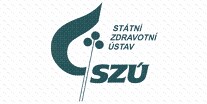 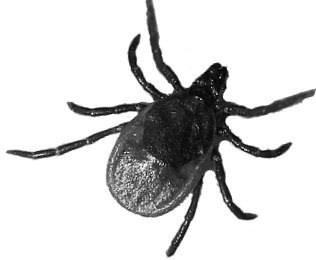 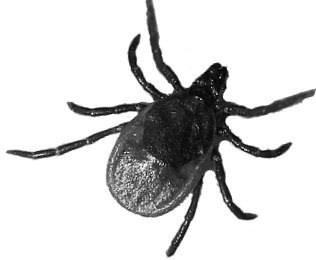 Centrum epidemiologie a mikrobiologie Národní referenční laboratoř pro lymeskou borreliózu Šrobárova 48, 100 00 Praha 10 Tel:267082580  Email: borrelioza@szu.cz ŽÁDANKA NA VYŠETŘENÍ KLÍŠTĚTE Diagnostické metody identifikace infekčnosti klíštěte prováděné v Národní referenční laboratoři pro lymeskou borreliózu Postup odstranění klíštěte: Klíště, které je přisáté, vytáhnout jemnými viklavými pohyby nejlépe pinzetou anebo kleštičkami k tomu určenými, chycené co nejblíže kůži. (Nepotírat klíště mastí nebo mýdlem – hrozí vyvržení střevního obsahu a tím i infekčních agens klíštěte do rány.) Místo přisátí desinfikovat, vhodné desinfekce jsou na bázi jodu (betadine, jodisol). Pozor na ALERGIE na jod!!! V případě zájmu vyšetření infekčnosti klíštěte, je potřeba klíště uložit do vhodného transportního obalu (lahvička od léků, igelitový sáček apod., pokud je klíště živé přiložit stéblo trávy nebo malý kousek navlhčené vaty/gázy) a co nejdříve dopravit do naší laboratoře. Informace o výsledku sdělujeme do 14 dnů od převzetí materiálu a řádném zaplacení prostřednictvím pošty anebo emailu. Zaškrtněte způsob, jakým si přejete být informováni o výsledku.  poštou Důležité upozornění:  Doporučujeme sledovat místo a okolí přisátí klíštěte následujících šest týdnů. V případě atypických kožních projevů nebo chřipkových příznaků doporučujeme navštívit kožního/praktického lékaře. Pozitivní výsledek značí pouze přítomnost infekčního agens v klíštěti, nikoliv přenos infekce na člověka. V případě pozitivního výsledku a objevení klinických příznaků lymeské borreliózy doporučujeme kontaktovat praktického lékaře a konzultovat možnost vyšetření krve na přítomnost infekčního agens a po 3-6 týdnech od přisátí klíštěte také protilátek proti lymeské borrelióze. Negativní výsledek vypovídá o minimálním riziku přenosu infekce na člověka, nelze ji však jednoznačně vyloučit.  Příjmení: Jméno: Tel: Email: Adresa: Adresa: Datum a lokalita kde došlo k přisátí klíštěte: 	 Datum a lokalita kde došlo k přisátí klíštěte: 	 □Průkaz DNA Borrelia burgdorferi s.l. metodou RT-PCRCena:  650,-Kč□Průkaz DNA Anaplasma phagocytophilum metodou RT-PCR Cena:  650,-Kč□Průkaz DNA Borrelia a Anaplasma metodou RT-PCR Cena: 1100,-Kčemailem  